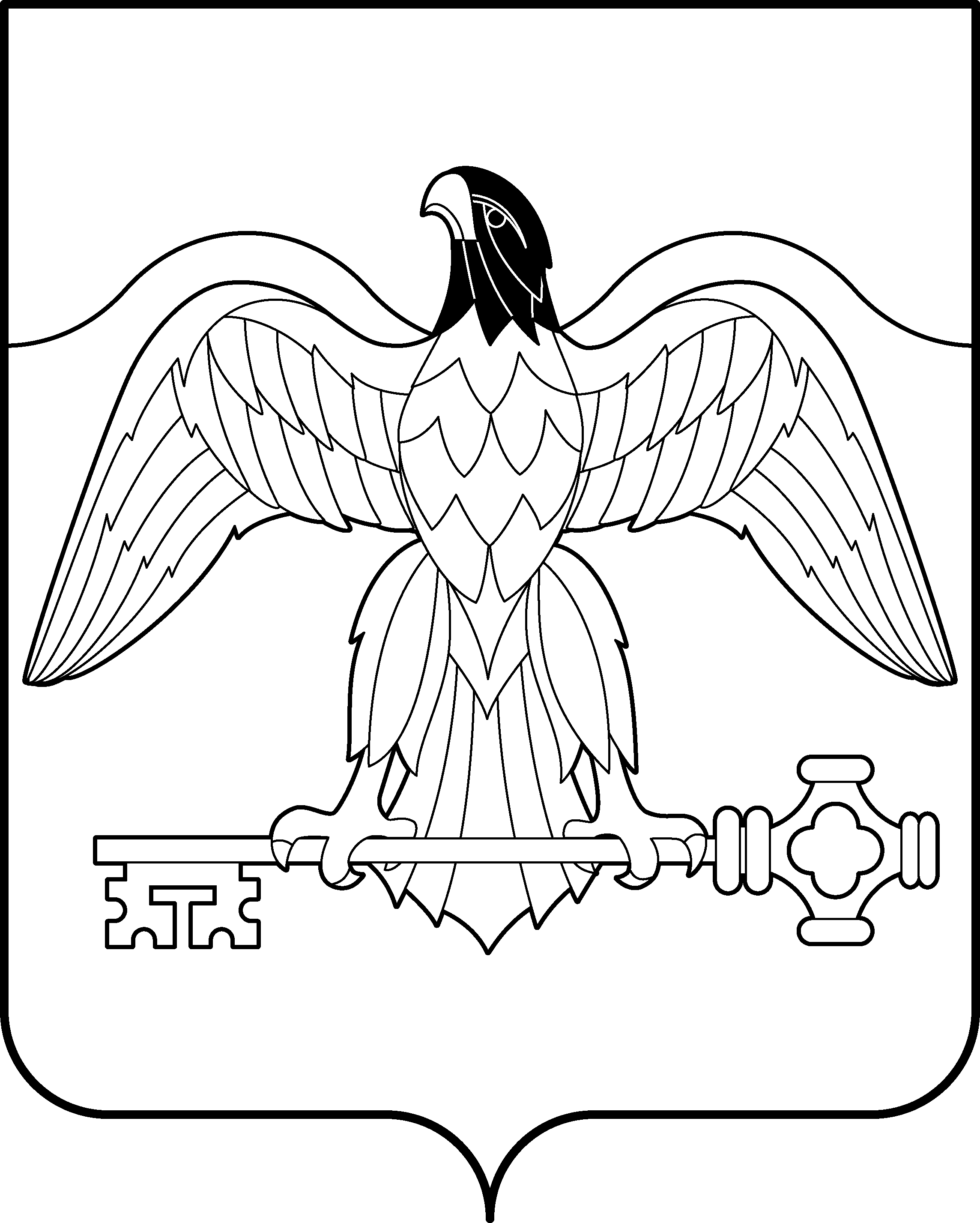 АДМИНИСТРАЦИЯ КАРАБАШСКОГО ГОРОДСКОГО ОКРУГА
ЧЕЛЯБИНСКОЙ ОБЛАСТИПОСТАНОВЛЕНИЕот 12.11.2014г. №385                   г. Карабаш О внесении изменений  в постановление администрации Карабашского городского округа от 27.06.2014г. № 229      В соответствии с Федеральным законом от 04.10.2014г. № 283-ФЗ «О внесении изменений в Бюджетный кодекс Российской Федерации и статью 30 Федерального закона «О внесении изменений в отдельные законодательные акты Российской Федерации в связи с совершенствованием правового положения государственных (муниципальных) учреждений »», в целях реализации положений Бюджетного кодекса Российской Федерации в части исполнения решения налогового органа о взыскании налога, сбора, пеней и штрафов, предусматривающего взыскания на средства местного бюджета,      ПОСТАНОВЛЯЮ:      1. Внести в постановление администрации Карабашского городского округа от 27.06.2014г. № 229 «Об утверждении Административного регламента предоставления муниципальной услуги по организации исполнения судебных актов о взыскании денежных средств по искам к Карабашскому городскому округу и судебных актов, предусматривающих обращение взыскания на средства местного бюджета по денежным обязательствам получателей средств местного бюджета, учета и хранения исполнительных документов»  следующие изменения:      1) наименование постановления изложить в следующей редакции: «Об утверждении Административного регламента предоставления муниципальной услуги по организации исполнения судебных актов о взыскании денежных средств по искам к Карабашскому городскому округу, судебных актов, предусматривающих обращение взыскания на средства местного бюджета по денежным обязательствам получателей средств местного бюджета, решения налогового органа о взыскании налога, сбора, пеней и штрафов, предусматривающего взыскания на средства местного бюджета, а также учета и хранения исполнительных документов»;      2) в приложении наименование Административного регламента изложить в следующей редакции: «Об утверждении Административного регламента предоставления муниципальной услуги по организации исполнения судебных актов о взыскании денежных средств по искам к Карабашскому городскому округу, судебных актов, предусматривающих обращение взыскания на средства местного бюджета по денежным обязательствам получателей средств местного бюджета, решения налогового органа о взыскании налога, сбора, пеней и штрафов, предусматривающего взыскания на средства местного бюджета, а также учета и хранения исполнительных документов»;      3) пункт 1 Административного регламента изложить в следующей редакции: «1. Административный регламент предоставления муниципальной услуги по организации исполнения судебных актов о взыскании денежных средств по искам к Карабашскому городскому округу, судебных актов, предусматривающих обращение взыскания на средства местного бюджета по денежным обязательствам получателей средств местного бюджета, решения налогового органа о взыскании налога, сбора, пеней и штрафов, предусматривающего взыскания на средства местного бюджета, а также учета и хранения исполнительных документов (далее именуется - Административный регламент), разработан в целях повышения эффективности и результативности организации исполнения судебных актов, решений налогового органа, предусматривающих обращение взыскания на средства местного бюджета, прозрачности административных процедур исполнения судебных актов, решений налогового органа для заинтересованных лиц, и определяет сроки и последовательность административных процедур и административных действий Управления финансов администрации Карабашского городского округа (далее именуется – Управление финансов) при предоставлении муниципальной услуги.»;      4)  пункт 4 Административного регламента после слов «получателей средств местного бюджета.» дополнить словами «и с решением налогового органа о взыскании налога, сбора, пеней и штрафов, предусматривающим взыскания на средства местного бюджета.»;      5) абзац первый пункта 5 Административного регламента изложить в следующей редакции «5. Наименование муниципальной услуги - организация исполнения судебных актов о взыскании денежных средств по искам к Карабашскому городскому округу, судебных актов, предусматривающих обращение взыскания на средства местного бюджета по денежным обязательствам получателей средств местного бюджета, решения налогового органа о взыскании налога, сбора, пеней и штрафов, предусматривающего взыскания на средства местного бюджета, а также учета и хранения исполнительных документов (далее именуется – муниципальная услуга).»;      6) абзац второй пункта 5 Административного регламента дополнить подпунктом 3, изложив его в следующей редакции: «3) по решению налогового органа о взыскании налога, сбора, пеней и штрафов, предусматривающего взыскания на средства местного бюджета (далее именуется – решение налогового органа).»;      7) пункт 5 Административного регламента дополнить абзацем три изложив его в следующей редакции «Состав, последовательность и сроки выполнения административных процедур по исполнению Управлением финансов решения налогового органа о взыскании налога, сбора, пеней и штрафов, предусматривающего взыскания на средства местного бюджета осуществляется в порядке, аналогичном установленному разделом III настоящего Административного регламента.»;      8) в пункте 7 Административного регламента после слов «в суд,» добавить слова «налоговый орган,»;      9) в подпункте 2 пункта 10 Административного регламента после слов «(исполнительный лист, судебный приказ)» добавить слова «, решение налогового органа»;      10) во втором абзаце подпункта 3 пункта 10 Административного регламента после слов «судебного акта,» добавить слова «решения налогового органа»;      11) в подпункте 1 пункта 13 Административного регламента после слов «в исполнительном документе» добавить слова «, решении налогового органа»;      12) в третьем абзаце подпункта 1 пункта 28 Административного регламента после слов «в суд» добавить слова «, налоговый орган»;      13) по тексту пункта 29 Административного регламента после слов «по искам к Карабашскому городскому округу» добавить слова «, решений налогового органа».      2. Отделу организационно-контрольной работы администрации Карабашского городского округа (Абдюшева Г.Р.) разместить настоящее постановление на официальном сайте администрации Карабашского городского округа  http:www.karabash-go.ru и в средствах массовой информации.      3. Организацию выполнения настоящего постановления возложить на  заместителя главы по финансовой деятельности, начальника Управления финансов администрации Карабашского городского округа Резанцеву Г.Н.Глава Карабашского городского округа В.Ф. Ягодинец